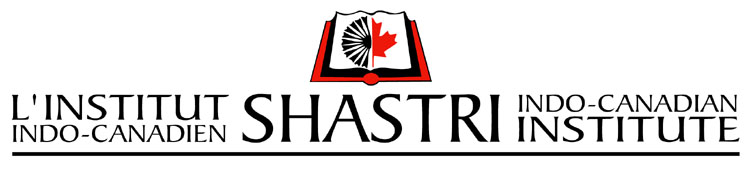 SHASTRI PUBLICATION GRANT APPLICATION FORM 2017-2018SHASTRI PUBLICATION GRANT APPLICATION FORM 2017-2018SHASTRI PUBLICATION GRANT APPLICATION FORM 2017-2018SHASTRI PUBLICATION GRANT APPLICATION FORM 2017-2018SHASTRI PUBLICATION GRANT APPLICATION FORM 2017-2018SHASTRI PUBLICATION GRANT APPLICATION FORM 2017-2018SHASTRI PUBLICATION GRANT APPLICATION FORM 2017-20181Last Name:     First Name:     First Name:     First Name:     First Name:     Gender:         M	FMailing Address:	     Mailing Address:	     Mailing Address:	     Mailing Address:	     Permanent Address:	     Permanent Address:	     Permanent Address:	     Telephone:	     Facsimile:	     E-mail:		     Telephone:	     Facsimile:	     E-mail:		     Telephone:	     Facsimile:	     E-mail:		     Telephone:	     Facsimile:	     E-mail:		     Telephone:	     Facsimile:	     E-mail:		     Telephone:	     Facsimile:	     E-mail:		     Telephone:	     Facsimile:	     E-mail:		     Communication related to this application should be sent to: 		Mailing			Permanent	Communication related to this application should be sent to: 		Mailing			Permanent	Communication related to this application should be sent to: 		Mailing			Permanent	Communication related to this application should be sent to: 		Mailing			Permanent	Communication related to this application should be sent to: 		Mailing			Permanent	Communication related to this application should be sent to: 		Mailing			Permanent	Communication related to this application should be sent to: 		Mailing			Permanent	2Name and address of the Institution:Name and address of the Institution:Name and address of the Institution:Name and address of the Institution:Name and address of the Institution:Name and address of the Institution:3Details of Publication:     Details of Publication:     Details of Publication:     Details of Publication:     Details of Publication:     Details of Publication:     Title of the Publication:     Theme of the Publication:     Subject of Publication:     Type of publication:      Title of the Publication:     Theme of the Publication:     Subject of Publication:     Type of publication:      Title of the Publication:     Theme of the Publication:     Subject of Publication:     Type of publication:      Title of the Publication:     Theme of the Publication:     Subject of Publication:     Type of publication:      Title of the Publication:     Theme of the Publication:     Subject of Publication:     Type of publication:      Title of the Publication:     Theme of the Publication:     Subject of Publication:     Type of publication:      Title of the Publication:     Theme of the Publication:     Subject of Publication:     Type of publication:      4Please Provide the Summary of the proposed publication  (500 words):Please Provide the Summary of the proposed publication  (500 words):Please Provide the Summary of the proposed publication  (500 words):Please Provide the Summary of the proposed publication  (500 words):Please Provide the Summary of the proposed publication  (500 words):Please Provide the Summary of the proposed publication  (500 words):5Please describe the expected immediate and long term outcomes of the Publication (250 words):Please describe the expected immediate and long term outcomes of the Publication (250 words):Please describe the expected immediate and long term outcomes of the Publication (250 words):Please describe the expected immediate and long term outcomes of the Publication (250 words):Please describe the expected immediate and long term outcomes of the Publication (250 words):Please describe the expected immediate and long term outcomes of the Publication (250 words):6Please describe how this Publication is relevant in Indo-Canadian perspective and promotes education and research on India Canada corridor. (500 words)Please describe how this Publication is relevant in Indo-Canadian perspective and promotes education and research on India Canada corridor. (500 words)Please describe how this Publication is relevant in Indo-Canadian perspective and promotes education and research on India Canada corridor. (500 words)Please describe how this Publication is relevant in Indo-Canadian perspective and promotes education and research on India Canada corridor. (500 words)Please describe how this Publication is relevant in Indo-Canadian perspective and promotes education and research on India Canada corridor. (500 words)Please describe how this Publication is relevant in Indo-Canadian perspective and promotes education and research on India Canada corridor. (500 words)7SignatureSignatureSignatureSignatureSignatureSignatureApplicant’s SignatureApplicant’s SignatureApplicant’s SignatureApplicant’s SignatureApplicant’s SignatureDateDate